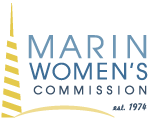 July 29, 2017 - Retreat AgendaThe Marin Women’s Commission represents women and girls of diverse backgrounds and circumstances and advocates for equality through policy, education and collaboration.Purpose for the retreat: Agree on MWC 2017-18 projects that align with the MWC mission with goals to improve lives of women in Marin, that can be measured and accomplished during the new year.   Date: July 29.    Location: Central Marin Police Station, 250 Doherty Dr, Larkspur, CA 94939Time: 9-4PM  8:45 Gather – light breakfast 9:00AM Catherine Hargrave, Chair, Greets all and introduces new commissioners in attendance. 9:05 Catherine introduces Lisa Safran, Facilitator	Lisa- Ice Breaker – Connection – getting to know you, welcome new commissioners9:30-10:35 What is MWC –  	Ann & Keiko - Mission/History/Consent Decree- Catherine - Elevator Pitch:  Catherine will talk about outreach we have done, and voice we want to have. Lisa - Leads and fine tunes and leads us in final version of our common elevator pitch 10:35-10:50 -  Break.   Set up coffee dates                  10:50- 10:55 - Lisa Debriefing - gather everyone, and go over what we have done so far today.  10:55-12:15 – Vision – Catherine 12:15 -1:00 Lunch  1:00-1:45 Amanda - Being Statements 1:45 - 3:45  Jacqueline – Review of Criteria ModelLisa facilitates a review of Survey Results – Areas of Focus -  -Opportunity for commissioners to discuss other ideas.-How many do we want to pick to work on? Reach consensus. -Select initiatives we want to work on-Choose chairs and select first meeting time/ groups, etc. actions 3:45-4:00 Wrap up/Catherine’s comments - Adjourn